YCS George Washington SchoolSchool Calendar  2021-2022SCHOOL HOURS: 8:30 A.M. – 2:15 P.M.386 Hudson Street Hackensack, NJ 07601PH: 201-931-1301                                 F: 201-931-1305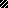 